Заявка на участие в викторине: Бланк ответов.Ф.И.О. участника (если прописывается, то печатными буквами) __Цховребова Олеся Альбертовна ________________________________Учебное заведение_МКОУ СОШ сел Цалык ____________________Класс __10___________________________________________________Учитель__Сабаткоева Светлана Таймуразовна _________________Часть 2: Творческое задание; Краеведение . Фрагмент работы о Ветеранах Великой Отечественной войны .Каждый год - 9 мая , наша страна отмечает  День Победы над фашизмом. Скоро вся страна будет отмечать 70- летний юбилей Великой Победы, сегодня это не просто дата , а год  содружества с Украиной , когда  силы тьмы снова хотят одолеть мирный народ  ,поэтому Победа над фашизмом это торжество добра и справедливости ,дань памяти великим тем годам и мужественному братскому народу.  Для истории этот срок невелик, но для людей нашего поколения это очень большой срок. За право жить в мире, отданы миллионы жизней. И никому не позволено нарушать мир, завоеванный  такой  дорогой ценой. Через всю войну с волей к победе прошли многие солдаты, которые рисковали жизнью ради свободы, ради мира на Земле. Они героически сражались за нашу великую Родину, многие  дошли до Берлина, война раскидала их  по всем уголкам России. «Никто не забыт, ничто не забыто!» - эти слова повторяются из поколения в поколение. З8 фронтовиков пришли впосле окончания войны строить наше молодое село. Жизнь каждого из них- подвиг. Но ныне живущие стали настоящей легендой для современной молодежи. Молоденькой медицинской сестрой стала работать в нашем селе Юлия Павловна Калмыкова, Ветеран Великой Отечественной войны.  Из воспоминаний Калмыковой: «Я родилась в декабре 1923 года. Мама в 1924 году умерла, папа был военным - командиром корабля. Мы с папой жили в Смоленске. В 1933г. папа был репрессирован, а меня определили в Ленинградский детский дом, где я прожила совсем недолго. Однажды, в наш детский дом пришел военный врач - Шкарин Григорий Семенович ,  я очень постаралась понравиться ему. Со временем он меня удочерил, жила под его фамилией, потому, что нельзя было носить папину. Окончила 7 летку в Ленинграде, поступила в мед училище. И в 1939 году, в 16 лет его закончила. Там в госпитале, познакомилась с Петром Алексеевичем Калмыковым, и вышла за него замуж. Работала в военном госпитале, а потом началась война. 8 сентября 1941г. фашисты блокировали Ленинград. Я осталась в осажденном городе, муж к тому времени уже был на фронте. Был у нас сынишка. Он находился в Стрелецкой туберкулезной санатории, война застала его там, а меня здесь, в Ленинграде. От голода и тяжелой работы медленно стали угасать силы и однажды, в операционной, мне стало плохо и я, потеряла сознание. Пришла в себя в Свердловске. Нас там рассортировали. Из ходячих многие  умирали дорогой, потому что они кушали все, что продавалось на остановках. А я выжила, меня отправили в Новосибирск. Долго там лечилась в госпитале. В апреле 1944г я снова стала ходить. Няня вывела меня на балкон, там я расплакалась и говорю: - «Очень  хорошо живут, богато».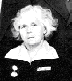 - Потому что кошки и собаки бегают, а в Ленинграде у нас не кошек, не собак не было, мы были голодные, холодные. Я распорола матрас набитый морской травой, стопила книги, стулья, все что горело, топили, обогревались немножко. Когда возвращались с госпиталя, ходили на Неву, брали лед, снег разогревали, голодные были, всегда всем хотелось есть. И вот, когда меня выписали из госпиталя в Новосибирске, я стала работать в З батальоне пехотного училища. Мне разрешили ехать на фронт, пришел состав, и я доехала до Калининского фронта, там была станция Панина, мне сказали, что сюда эвакуировали людей из санатория. Я искала там своего сына, но так и не нашла, потом контуженной попала в окружение. Когда пришла в себя слышу, немцы разговаривают, а у меня шапка, мне тогда рассказывали санитары, была пробита и запачкана кровью, ушанка рассечена, и они видимо, подумали, что я мертва. А я когда услышала их речь, то потеряла сознание. Осталась жива, но раненых, которые тоже были живы, они накололи штыками. Меня вынесли, не знаю, какое у меня было состояние, но я попала опять в Свердловск, в Новосибирский госпиталь, затем в Ташкент. 20 августа, нас опять отправляли на фронт, и вот попала я в 6 армию Воронежского фронта, сестрой милосердия. Отсюда и началась моя военная жизнь на передовой. Перешли мы на территорию Молдавии, здесь же у меня началось осложнение, нога опухла, но я все терпела. Пошла перед наступлением, в санитарный госпиталь, получила бинты, вату и т.д. И вот, однажды, начальник станции говорит: - «Сестричка перевяжи там, у блиндажа лежат раненые». Это были солдаты из 907 полка 44 дивизии, я пошла  помогать ребятам. В это время началась бомбежка и обстрел, не выйти никуда, все перемешалось, а потом меня нашли под грудой солдат, контуженной. И вот я опять в госпитале, пролежала там пять месяцев. Понемножку начинала слышать, заикалась, у меня даже припадки были, В 1946г попала в Малгобекский госпиталь. Стала слышать, что где-то под землей музыка играет, а говорить я даже сейчас не могу правильно. Я выросла среди русских, и акцент у меня русский, хотя родители мои были поляки. Когда я вернулась в свою часть, а это было в Молдавии, меня стали  понимать, и так постепенно речь восстановилась. С тяжелыми боями дошли до штата Эвен в Австрии.Одного солдата ранило, мы были в обороне, и я побежала его спасать. И тут пошел страшный дождь, стреляют, а раненые спрашивают:- Сестричка что там такое? Наверно, опять оборону немец прорвал, мы наверно погибнем?- Нет мальчишки, я сейчас воду принесу - там же шлепают, кричат, стреляют, и я выглянула, а там солдаты кричат – «Сестра, война закончилась, капитуляция». А у меня, что было в пистолете, я все выпустила в воздух, забежала и плачу, и смеюсь – Ребята, закончилась война.Раненые повыскакивали, меня обнимают, целуют. На этом все закончилось, я осталась в полку работать. Наш полк в 45 году приехал в Румынию, и я работала в запасном полку. Нас медиков расформировали, и в 200 полковой я познакомилась с Обрамычем, своим нынешним мужем. Он работал комендантом в городе Бухаре дежурным комендантом, а я фельдшером. В поисках жилья мы приехали в Осетию в 1947 году. Я пошла в министерство здравоохранения, меня отправили в Малгобег. Там я работала на участке. К тому времени у нас уже было четверо детей, но фронтовые раны давали о себе знать. Снова обострилась контузия, врачи не разрешали мне работать. Мужа перевили работать в селение Цалык. При мне все здесь начали строить. Мы раненные, жили там, где сейчас амбулатория. Встретили нас цалыкчане очень гостеприимно, всегда во всем помогали, здесь у меня много друзей и хороших знакомых. Здесь мы нашли свою вторую Родину».№ п.пЗаявка на участие в викторине №4: 09 декабря 2014 года- 09 февраля 2015 года.Викторина «70-летию Великой Победы посвящается. Хроника основных событий: 1944 год»Заявка, скан квитанции об оплате  и  работа принимаются по электронной почте отдельными файлами в одном письме электронный адрес- kliiomgia@yandex.ru1Цховребова Олеся Альбертовна ,16 лет.10 класс2Сабаткоева Светлана Таймуразовна , учитель истории и обществознания 3РСО Алания МКОУ СОШ сел.Цалык 4Почта России , 2001. Вид получения документов!!! Почта России ,2002. Сумма оплаты.5.6.ДАДА№ вопросаВариант ответа№ вопросаВариант ответа1Г) Форсирование Днепра14А) 24          2А) Кошкин  15Б) с 1946 года        3Б)Георгий Береговой                                  16А) Елена Рывина                            4А) Авиации  17А) 2 апреля 1944г5Б) Стрелковка  18Г) К. А. Мерецков6А) Булганак      19Г) Аджимушкай7В)  Юлия Друнина    20А)частями 59-й армии Волховского фронта. ..8А) К. М. Симонов  21Б) Иван Пырьев,1944г   9А) моряков  22А) 6 июня 1944 года            10 Б) 10 апреля 1944 года23В) 31 мая 2006 года11Г) 8 мая 1965 г. 24 Б)  6 мая 1985года12А) 3 июля 1944 года            25Г)17 июля 1944 г.13А) 900  -официально Б)длилась 872 дняИзвещениеКассирОбщество с ограниченной ответственностью «КЛИиО»Общество с ограниченной ответственностью «КЛИиО»Общество с ограниченной ответственностью «КЛИиО»Общество с ограниченной ответственностью «КЛИиО»Общество с ограниченной ответственностью «КЛИиО»Общество с ограниченной ответственностью «КЛИиО»Общество с ограниченной ответственностью «КЛИиО»Общество с ограниченной ответственностью «КЛИиО»Общество с ограниченной ответственностью «КЛИиО»Общество с ограниченной ответственностью «КЛИиО»ИзвещениеКассир                                                                 (наименование получателя платежа)                                                                  (наименование получателя платежа)                                                                  (наименование получателя платежа)                                                                  (наименование получателя платежа)                                                                  (наименование получателя платежа)                                                                  (наименование получателя платежа)                                                                  (наименование получателя платежа)                                                                  (наименование получателя платежа)                                                                  (наименование получателя платежа)                                                                  (наименование получателя платежа) ИзвещениеКассир42052575584205257558407028107260000988324070281072600009883240702810726000098832407028107260000988324070281072600009883240702810726000098832ИзвещениеКассир            (ИНН получателя платежа)                                               ( номер счета получателя платежа)            (ИНН получателя платежа)                                               ( номер счета получателя платежа)            (ИНН получателя платежа)                                               ( номер счета получателя платежа)            (ИНН получателя платежа)                                               ( номер счета получателя платежа)            (ИНН получателя платежа)                                               ( номер счета получателя платежа)            (ИНН получателя платежа)                                               ( номер счета получателя платежа)            (ИНН получателя платежа)                                               ( номер счета получателя платежа)            (ИНН получателя платежа)                                               ( номер счета получателя платежа)            (ИНН получателя платежа)                                               ( номер счета получателя платежа)            (ИНН получателя платежа)                                               ( номер счета получателя платежа)ИзвещениеКассир Отделение №8615 Сбербанка России  г. Кемерово Отделение №8615 Сбербанка России  г. Кемерово Отделение №8615 Сбербанка России  г. Кемерово Отделение №8615 Сбербанка России  г. Кемерово Отделение №8615 Сбербанка России  г. Кемерово Отделение №8615 Сбербанка России  г. КемеровоБИКБИК043207612ИзвещениеКассир                     (наименование банка получателя платежа)                     (наименование банка получателя платежа)                     (наименование банка получателя платежа)                     (наименование банка получателя платежа)                     (наименование банка получателя платежа)                     (наименование банка получателя платежа)                     (наименование банка получателя платежа)                     (наименование банка получателя платежа)                     (наименование банка получателя платежа)                     (наименование банка получателя платежа)ИзвещениеКассирНомер кор./сч. банка получателя платежаНомер кор./сч. банка получателя платежаНомер кор./сч. банка получателя платежаНомер кор./сч. банка получателя платежаНомер кор./сч. банка получателя платежа3010181020000000061230101810200000000612301018102000000006123010181020000000061230101810200000000612ИзвещениеКассирЗа информационные услуги для За информационные услуги для За информационные услуги для За информационные услуги для За информационные услуги для За информационные услуги для ИзвещениеКассир                       (наименование платежа)                                                               (номер лицевого счета (код) плательщика)                       (наименование платежа)                                                               (номер лицевого счета (код) плательщика)                       (наименование платежа)                                                               (номер лицевого счета (код) плательщика)                       (наименование платежа)                                                               (номер лицевого счета (код) плательщика)                       (наименование платежа)                                                               (номер лицевого счета (код) плательщика)                       (наименование платежа)                                                               (номер лицевого счета (код) плательщика)                       (наименование платежа)                                                               (номер лицевого счета (код) плательщика)                       (наименование платежа)                                                               (номер лицевого счета (код) плательщика)                       (наименование платежа)                                                               (номер лицевого счета (код) плательщика)                       (наименование платежа)                                                               (номер лицевого счета (код) плательщика)ИзвещениеКассирФ.И.О. плательщика:ИзвещениеКассирАдрес плательщика:ИзвещениеКассир  Сумма платежа:                                       Сумма платы за услуги: _______ руб. _____коп  Сумма платежа:                                       Сумма платы за услуги: _______ руб. _____коп  Сумма платежа:                                       Сумма платы за услуги: _______ руб. _____коп  Сумма платежа:                                       Сумма платы за услуги: _______ руб. _____коп  Сумма платежа:                                       Сумма платы за услуги: _______ руб. _____коп  Сумма платежа:                                       Сумма платы за услуги: _______ руб. _____коп  Сумма платежа:                                       Сумма платы за услуги: _______ руб. _____коп  Сумма платежа:                                       Сумма платы за услуги: _______ руб. _____коп  Сумма платежа:                                       Сумма платы за услуги: _______ руб. _____коп  Сумма платежа:                                       Сумма платы за услуги: _______ руб. _____копИзвещениеКассир  Итого ______________ руб. ______ коп.       “______”_____________________ 20___г.  Итого ______________ руб. ______ коп.       “______”_____________________ 20___г.  Итого ______________ руб. ______ коп.       “______”_____________________ 20___г.  Итого ______________ руб. ______ коп.       “______”_____________________ 20___г.  Итого ______________ руб. ______ коп.       “______”_____________________ 20___г.  Итого ______________ руб. ______ коп.       “______”_____________________ 20___г.  Итого ______________ руб. ______ коп.       “______”_____________________ 20___г.  Итого ______________ руб. ______ коп.       “______”_____________________ 20___г.  Итого ______________ руб. ______ коп.       “______”_____________________ 20___г.  Итого ______________ руб. ______ коп.       “______”_____________________ 20___г.ИзвещениеКассирС условиями приема указанной в платежном документе суммы, в т.ч. с суммой взимаемой платы за услуги банка ознакомлен и согласен.                                        Подпись плательщикаС условиями приема указанной в платежном документе суммы, в т.ч. с суммой взимаемой платы за услуги банка ознакомлен и согласен.                                        Подпись плательщикаС условиями приема указанной в платежном документе суммы, в т.ч. с суммой взимаемой платы за услуги банка ознакомлен и согласен.                                        Подпись плательщикаС условиями приема указанной в платежном документе суммы, в т.ч. с суммой взимаемой платы за услуги банка ознакомлен и согласен.                                        Подпись плательщикаС условиями приема указанной в платежном документе суммы, в т.ч. с суммой взимаемой платы за услуги банка ознакомлен и согласен.                                        Подпись плательщикаС условиями приема указанной в платежном документе суммы, в т.ч. с суммой взимаемой платы за услуги банка ознакомлен и согласен.                                        Подпись плательщикаС условиями приема указанной в платежном документе суммы, в т.ч. с суммой взимаемой платы за услуги банка ознакомлен и согласен.                                        Подпись плательщикаС условиями приема указанной в платежном документе суммы, в т.ч. с суммой взимаемой платы за услуги банка ознакомлен и согласен.                                        Подпись плательщикаС условиями приема указанной в платежном документе суммы, в т.ч. с суммой взимаемой платы за услуги банка ознакомлен и согласен.                                        Подпись плательщикаС условиями приема указанной в платежном документе суммы, в т.ч. с суммой взимаемой платы за услуги банка ознакомлен и согласен.                                        Подпись плательщикаКвитанция КассирКвитанция КассирОбщество с ограниченной ответственностью «КЛИиО»Общество с ограниченной ответственностью «КЛИиО»Общество с ограниченной ответственностью «КЛИиО»Общество с ограниченной ответственностью «КЛИиО»Общество с ограниченной ответственностью «КЛИиО»Общество с ограниченной ответственностью «КЛИиО»Общество с ограниченной ответственностью «КЛИиО»Общество с ограниченной ответственностью «КЛИиО»Общество с ограниченной ответственностью «КЛИиО»Общество с ограниченной ответственностью «КЛИиО»Квитанция Кассир                                                                 (наименование получателя платежа)                                                                  (наименование получателя платежа)                                                                  (наименование получателя платежа)                                                                  (наименование получателя платежа)                                                                  (наименование получателя платежа)                                                                  (наименование получателя платежа)                                                                  (наименование получателя платежа)                                                                  (наименование получателя платежа)                                                                  (наименование получателя платежа)                                                                  (наименование получателя платежа) Квитанция Кассир42052575584205257558407028107260000988324070281072600009883240702810726000098832407028107260000988324070281072600009883240702810726000098832Квитанция Кассир            (ИНН получателя платежа)                                               ( номер счета получателя платежа)            (ИНН получателя платежа)                                               ( номер счета получателя платежа)            (ИНН получателя платежа)                                               ( номер счета получателя платежа)            (ИНН получателя платежа)                                               ( номер счета получателя платежа)            (ИНН получателя платежа)                                               ( номер счета получателя платежа)            (ИНН получателя платежа)                                               ( номер счета получателя платежа)            (ИНН получателя платежа)                                               ( номер счета получателя платежа)            (ИНН получателя платежа)                                               ( номер счета получателя платежа)            (ИНН получателя платежа)                                               ( номер счета получателя платежа)            (ИНН получателя платежа)                                               ( номер счета получателя платежа)Квитанция КассирОтделение №8615 Сбербанка России  г. КемеровоОтделение №8615 Сбербанка России  г. КемеровоОтделение №8615 Сбербанка России  г. КемеровоОтделение №8615 Сбербанка России  г. КемеровоОтделение №8615 Сбербанка России  г. КемеровоОтделение №8615 Сбербанка России  г. КемеровоБИКБИК043207612Квитанция Кассир                     (наименование банка получателя платежа)                     (наименование банка получателя платежа)                     (наименование банка получателя платежа)                     (наименование банка получателя платежа)                     (наименование банка получателя платежа)                     (наименование банка получателя платежа)                     (наименование банка получателя платежа)                     (наименование банка получателя платежа)                     (наименование банка получателя платежа)                     (наименование банка получателя платежа)Квитанция КассирНомер кор./сч. банка получателя платежаНомер кор./сч. банка получателя платежаНомер кор./сч. банка получателя платежаНомер кор./сч. банка получателя платежаНомер кор./сч. банка получателя платежа3010181020000000061230101810200000000612301018102000000006123010181020000000061230101810200000000612Квитанция КассирЗа информационные услуги для За информационные услуги для За информационные услуги для За информационные услуги для За информационные услуги для За информационные услуги для Квитанция Кассир                       (наименование платежа)                                                               (номер лицевого счета (код) плательщика)                       (наименование платежа)                                                               (номер лицевого счета (код) плательщика)                       (наименование платежа)                                                               (номер лицевого счета (код) плательщика)                       (наименование платежа)                                                               (номер лицевого счета (код) плательщика)                       (наименование платежа)                                                               (номер лицевого счета (код) плательщика)                       (наименование платежа)                                                               (номер лицевого счета (код) плательщика)                       (наименование платежа)                                                               (номер лицевого счета (код) плательщика)                       (наименование платежа)                                                               (номер лицевого счета (код) плательщика)                       (наименование платежа)                                                               (номер лицевого счета (код) плательщика)                       (наименование платежа)                                                               (номер лицевого счета (код) плательщика)Квитанция КассирФ.И.О. плательщика:Квитанция КассирАдрес плательщика:Квитанция Кассир  Сумма платежа:                                Сумма платы за услуги: _______ руб. _____коп  Сумма платежа:                                Сумма платы за услуги: _______ руб. _____коп  Сумма платежа:                                Сумма платы за услуги: _______ руб. _____коп  Сумма платежа:                                Сумма платы за услуги: _______ руб. _____коп  Сумма платежа:                                Сумма платы за услуги: _______ руб. _____коп  Сумма платежа:                                Сумма платы за услуги: _______ руб. _____коп  Сумма платежа:                                Сумма платы за услуги: _______ руб. _____коп  Сумма платежа:                                Сумма платы за услуги: _______ руб. _____коп  Сумма платежа:                                Сумма платы за услуги: _______ руб. _____коп  Сумма платежа:                                Сумма платы за услуги: _______ руб. _____копКвитанция Кассир Итого ___________ руб. _____ коп.                 “________”________________________ 20___г. Итого ___________ руб. _____ коп.                 “________”________________________ 20___г. Итого ___________ руб. _____ коп.                 “________”________________________ 20___г. Итого ___________ руб. _____ коп.                 “________”________________________ 20___г. Итого ___________ руб. _____ коп.                 “________”________________________ 20___г. Итого ___________ руб. _____ коп.                 “________”________________________ 20___г. Итого ___________ руб. _____ коп.                 “________”________________________ 20___г. Итого ___________ руб. _____ коп.                 “________”________________________ 20___г. Итого ___________ руб. _____ коп.                 “________”________________________ 20___г. Итого ___________ руб. _____ коп.                 “________”________________________ 20___г.Квитанция КассирС условиями приема указанной в платежном документе суммы, в т.ч. с суммой взимаемой платы за услуги банка ознакомлен и согласен.                                                                                              Подпись плательщикаС условиями приема указанной в платежном документе суммы, в т.ч. с суммой взимаемой платы за услуги банка ознакомлен и согласен.                                                                                              Подпись плательщикаС условиями приема указанной в платежном документе суммы, в т.ч. с суммой взимаемой платы за услуги банка ознакомлен и согласен.                                                                                              Подпись плательщикаС условиями приема указанной в платежном документе суммы, в т.ч. с суммой взимаемой платы за услуги банка ознакомлен и согласен.                                                                                              Подпись плательщикаС условиями приема указанной в платежном документе суммы, в т.ч. с суммой взимаемой платы за услуги банка ознакомлен и согласен.                                                                                              Подпись плательщикаС условиями приема указанной в платежном документе суммы, в т.ч. с суммой взимаемой платы за услуги банка ознакомлен и согласен.                                                                                              Подпись плательщикаС условиями приема указанной в платежном документе суммы, в т.ч. с суммой взимаемой платы за услуги банка ознакомлен и согласен.                                                                                              Подпись плательщикаС условиями приема указанной в платежном документе суммы, в т.ч. с суммой взимаемой платы за услуги банка ознакомлен и согласен.                                                                                              Подпись плательщикаС условиями приема указанной в платежном документе суммы, в т.ч. с суммой взимаемой платы за услуги банка ознакомлен и согласен.                                                                                              Подпись плательщикаС условиями приема указанной в платежном документе суммы, в т.ч. с суммой взимаемой платы за услуги банка ознакомлен и согласен.                                                                                              Подпись плательщика